       Обобщающая  игра -викторина « Во саду ли в огороде !»С целью расширения  знаний детей об овощных культурах, воспитания  бережного отношения к природе, уважения к труду людей в детском саду прошла тематическая неделя «Во саду ли, в огороде». В этот период дошкольники рассказывали, что они знают об овощах, где они растут, какую имеют форму и цвет. Играли в ролевые игры «Овощной магазин», «Овощной салат», конструировали заборчик для огорода, лепили корзину с овощами, выполнили фотоколлаж  «Во саду ли, в огороде…». Так же ребята с удовольствием играли в подвижные, пальчиковые игры по теме, заучивали короткие стихи об овощах и огороде, узнали о поступках героев литературных произведений Н. Носова («Про репку», «Огурцы»), Е. Пермяка («Смородинка»). Много нового и интересного узнали дети в течении этой тематической недели. В заключении  прошла викторина « Во саду ли в огороде !»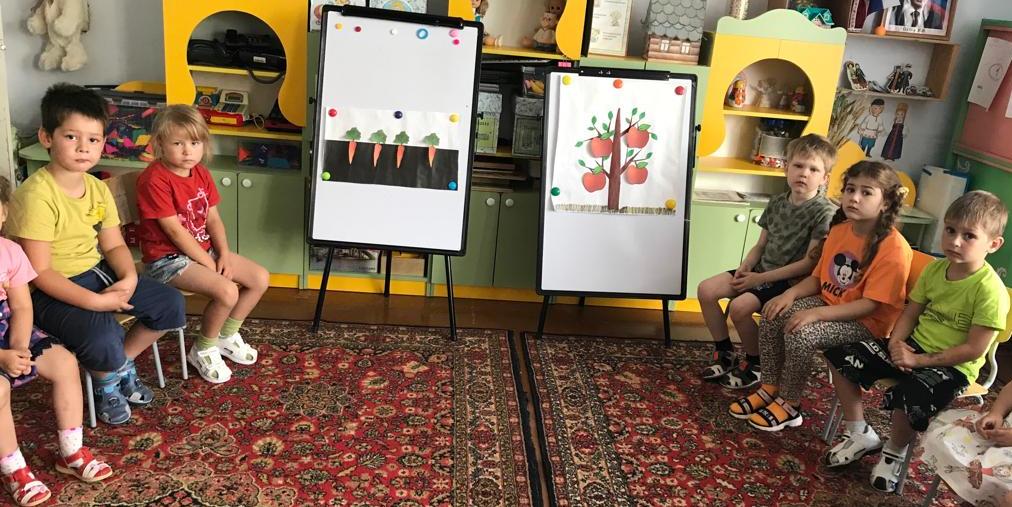 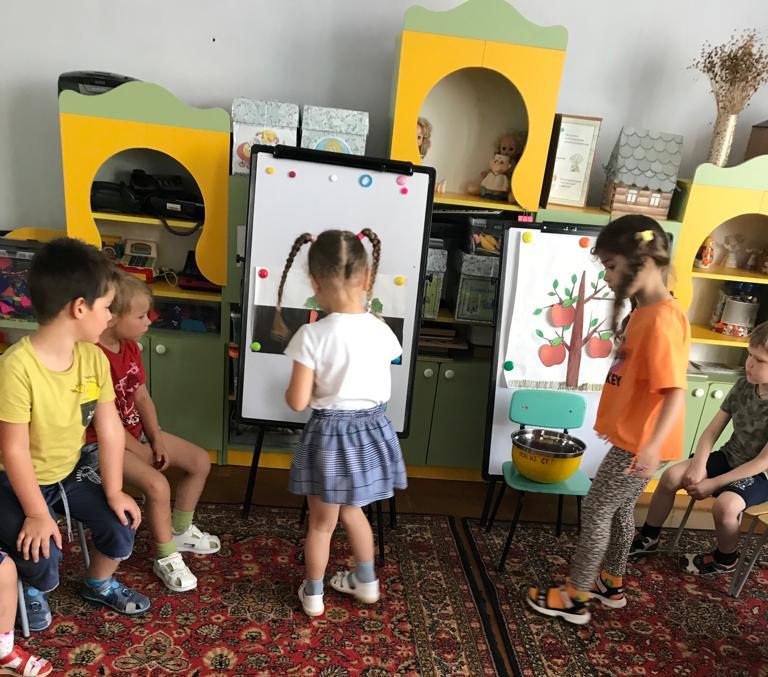 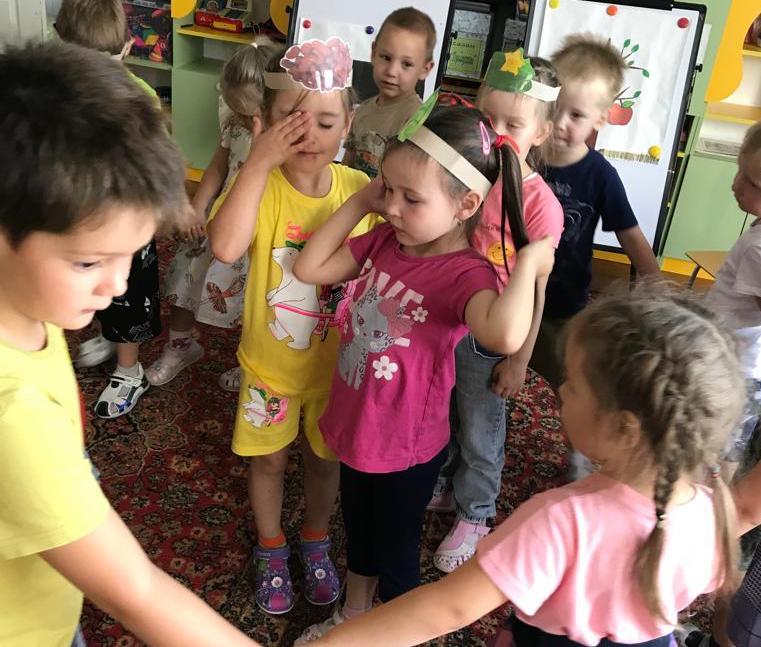 